St Mary’s is open for public worship 9.30am – 10am on Thursdays and 10am-11am on Sundays.  Weddings, baptisms and funerals can also take place, but within very carefully laid out guidelines.   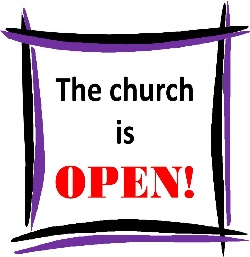 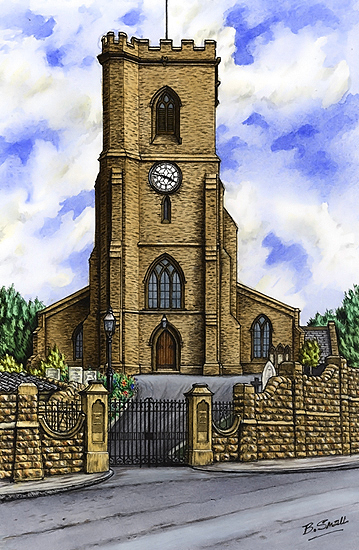 This careful, controlled return to church buildings is good news.  There has been a rise in the number of people praying and turning to religion during the coronavirus pandemic, and it is hoped that opening church buildings for worship will provide places of sanctuary and inspiration for people at this extraordinary time.To protect folk coming to church, Fr Andrew & the Churchwardens are following Church of England and Diocesan guidance.   When you come to church, please take special note of the following:Entry and exit is by the South Porch only. Please do not enter the building if you are displaying any of the symptoms of coronavirus.Use the hand sanitizer provided on entry and exit to the church building, if you visit the toilet whilst in church, and before you receive Communion.Please sign in when coming to church, using your own pen, to help the NHS Track & Trace.Always maintain social distancing. The kitchen area is closed to reduce the church building’s cleaning regime.  For the same reason, the Children’s Corner is also closed. You are welcome to light candles as an aid to prayer, but please use your own lighter/matches.Please bring your own Bibles to use.  Notice sheets and Orders of Service will be provided for you to use, take home, and bring back to use again the following week. If you open up or lock up the church building, please clean the door handles after you.We can’t wait to see children attending church on Sundays with their families once again! However, several Whiz Kids leaders continue to be shielding and the Children's Corner remains closed for safety reasons so we are offering an alternative for youngsters.  When families enter church, please pick up a children's activity pack from the back of church.  These are colour coded, no particular order, but each different - so on subsequent visits pick up a different one!  The packs include a variety of activities, colours and pens for children to use 'in the pews' during the service.  Please take them take home at the end.  We hope these will interest, educate and entertain!Our Sunday services can be viewed each week on YouTube via our church website: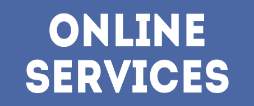 https://www. bulwellchurch.org.ukThe services are free to view but you might like to leave a donation toward the church’s ongoing ministry costs by tapping the ‘Please Donate Here’ button on our church website.You can also follow us on Twitter- @Stbulwell  and at:https://www.achurchnearyou.com/bulwell-st-mary-the-virgin-all-souls https://www.facebook.com/St-Mary-The-Virgin-And-All-Souls-Church-294000594473079/The Notice Sheets and Magazine are free to pick up in church during any of our services, and they are also posted online. Thank you for your attention in these matters. If you have any questions or concerns, please do not hesitate to get in touch with Fr Andrew or the Churchwardens.Fr A is on annual leave 25 July – 8 Aug, 10 Aug – 12 Aug, 19 Aug – 2 Sept inclusive.  Please contact the Churchwardens and Licensed Lay Ministers for any information, help, or pastoral support during this time:Churchwardens:Eleanor Lang: 0115 9277212         ellielang@btinternet.comRoy Hadfield 07747 015 624           royhadfield@hotmail.com Licensed Lay Minister:Anne Elphick 0115 9267007.   anne.elphick303@gmail.comPlease note that our advertised pattern of worship in church may change, according to Government and Church of England guidance.  Please check the church websites and social media or contact Fr A or the Churchwardens.Sunday 2 August – Trinity 8 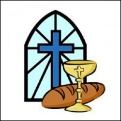 Our 8.45am Holy Communion is suspended until further notice - we do not have enough volunteers to help put on the service.  10 – 11am Parish Mass (Said) – Rev Bob Bible Readings: Isa 55: 1-5, Romans 9, 1 – 5,                           Matt 14, 13 – 21. The service will be recorded and can be followed at home via our church websites and social media.Wednesday 5 August Anne Elphick day off emergencies only, please.Thursday 6 August – The Transfiguration of Our Lord9.30am Walsingham Mass – Revd Bob Friday 7 August Fr A – Day off emergencies only pleaseSunday 9 August - Trinity 910 – 11am Parish Mass (Said) The service will be recorded and can be followed at home via our church websites and social media.Bible Readings: 1Kngs 19:9-18, 12-28, Rom.  10, 5-15,                           Matt. 14, 22-33Wednesday 12 August Anne Elphick day off emergencies only, please.Thursday 13 August 9.30am Walsingham Mass Friday 14 August Fr A – Day off emergencies only pleaseSaturday 15 August – The Blessed Virgin MaryLast day for submitting articles for ‘The Hill’ magazineSunday 16 August – Trinity 1010 – 11am Parish Mass (Said) Bible Readings: Isa 56:1, 6-8, Rom,11, 1-         2a, 29-32, Matt 15, 21-28The service will be recorded and can be followed at home via our church websites and social media.Wednesday 19 August Anne Elphick day off emergencies only, please.Thursday 20 August9.30am Walsingham Mass – Revd Bob Friday 21 AugustFr A day off emergencies only pleaseSunday 23 August – Trinity 1110am – 11am Parish Mass (said) – Revd Bob  Bible Readings: Isa 51: 1-6, Rom         12:1-8, Matt 16:13-20The service will be recorded and can be followed at home via our church websites and social media.Monday 24 August – St Bartholomew the ApostleWe pray for ‘Men in Sheds’, ‘Now we’re Cooking’ our uniformed organisations, Toddler Group and other Hall users who would have been using the church building and grounds these coming weeks.  We also pray for our Youth Group, Bible Study and local schools.Wednesday 26 August - Mary MagdaleneAnne Elphick day off emergencies only, please.Thursday 27 August9.30 – 10am Walsingham MassWe pray for the staff and residents of our local care homes, sheltered housing visited by St Mary’s.  Thank you to Anne E and Jackie B who are ‘visiting’ residents at Fairway View via Skype.  Friday 28 August Clergy day off – emergencies only.Sunday 30 August - Trinity 1210 – 11am Parish Mass (Said) - Revd BobBible Readings: Exodus 3.1-15, Rom 12. 9-                          end, Matt 16. 21 to end4pm Evening Prayer – Roy Hadfield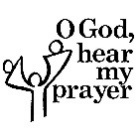 Bible Readings: Jonah 3:1-9, Rev 3:14-end.+++++++++++++++++++++++++++++++++++++++++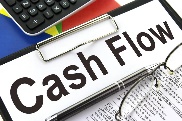 In June we were able to pay £3000.00 towards our Parish Share, leaving us a balance to pay of £18631.98 (payable by 13th January 2021 - this comes to around £2662.00 per month for the rest of the year).  We have managed to pay our Parish Share in full for the least three years - can we do it again?!  Registrations are now open for the Diocesan RealLIFE course, starting in September.   RealLIFE aims to deepen discipleship, activate vocations and help people discover what it means to follow-after Jesus in the real and abundant life He offers. That means it’s for everyone!  More info:https://southwell.anglican.org/real-life-questions/Now the church building is back open for worship we would like to invite you to help us build a snake to wrap around the building.  The snake is to be made out of pebbles, beginning with its head located near the church porch.  Find a big pebble, paint it to look like part of our snake’s body, and place it on the end of the snake.  How many pebbles and people will it take to make our snake?!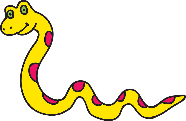 Nottingham City Council have started a ribbon Rainbow of Hope on Hucknall Rd on the railings near the Pirates play park, remembering the key workers who continue to look after us.  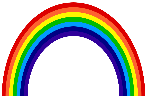 The Rt Revd Stephen Cottrell SCP was consecrated as the Archbishop of York and Primate of England on the 9th July. He previously served as Bishop of Reading, 2004–2010; and as Bishop of Chelmsford, 2010–2020. 